О приостановлении действия отдельных положений решения   Совета СП «Подзь» от 12 ноября 2018 г.№ IV-24/77 «Об утверждении Положения о бюджетномпроцессе в муниципальном образованиисельского поселения «Подзь» и установлении особенностей реализации бюджетного процесса в муниципальном образовании сельском поселении «Подзь»	Руководствуясь статьей 9 Бюджетного кодекса Российской Федерации статьей, статьей 30 Устава муниципального образования сельского поселения «Подзь» Совет сельского поселения «Подзь» РЕШИЛ:	1. Приостановить до 1 января 2021 года действие абзаца третьего  части второй статьи 27, абзаца первого части пятой статьи 27 Положения о бюджетном процессе в муниципальном образовании сельского поселения "Подзь", утвержденного решением Совета сельского поселения "Подзь" от 12 ноября 2018 года № IV-24/77  «Об утверждении Положения о бюджетном процессе в муниципальном образовании сельского поселения «Подзь» (далее - Положение).2. Установить, что в 2020 году: Проект решения о бюджете муниципального образования сельского поселения "Подзь" на очередной финансовый год и плановый период одновременно с документами и материалами в соответствии со статьей 27 Положения вносится администрацией сельского поселения «Подзь» на рассмотрение Совета сельского поселения  "Подзь" не позднее 5 декабря 2020 года. Статью 2. Настоящее решение вступает в силу со дня  официального обнародования.Глава сельского поселения «Подзь»-                                И.А.Чугаева  «Подзь» сикт овмöдчöминса Сöвет «Подзь» сикт овмöдчöминса Сöвет «Подзь» сикт овмöдчöминса Сöвет 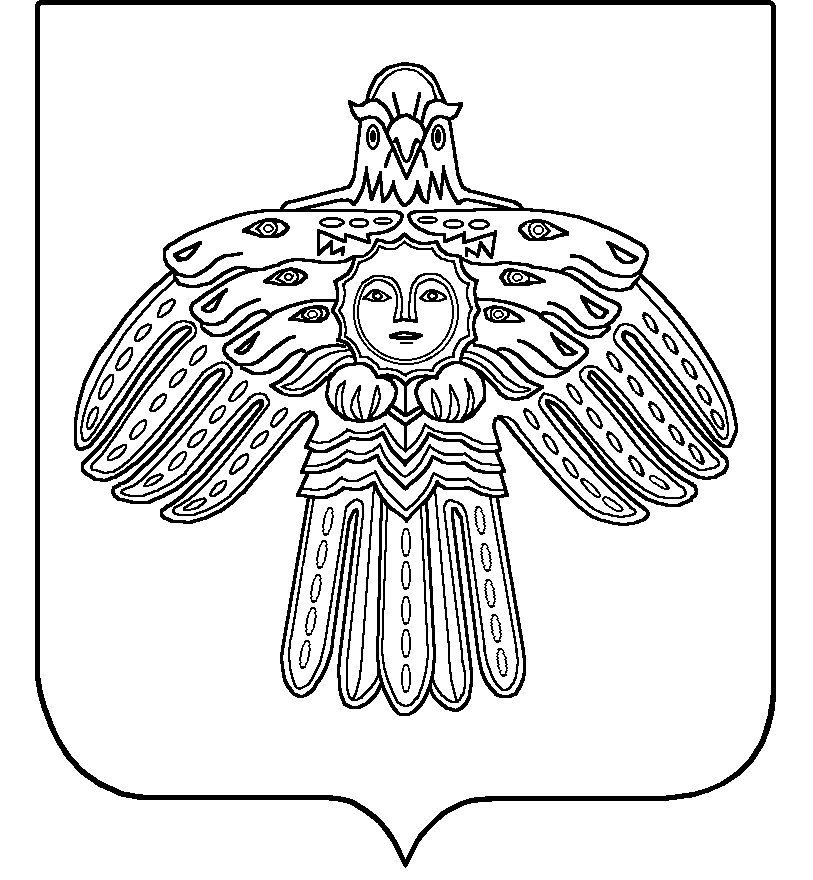 Совет сельского поселения «Подзь»Совет сельского поселения «Подзь»РЕШЕНИЕПОМШУÖМот28 июля2020 г.№ № IV-44/128         (Республика Коми , с. Подзь)         (Республика Коми , с. Подзь)         (Республика Коми , с. Подзь)